ANALISIS MISKONSEPSI SISWA KELAS XI PADA MATERI LARUTAN PENYANGGA MENGGUNAKAN INSTRUMEN FOUR TIER MULTIPLE CHOICE BERBASIS MULTIPEL REPRESENTASI DI SMA NEGERI 1 SUTOJAYANSKRIPSI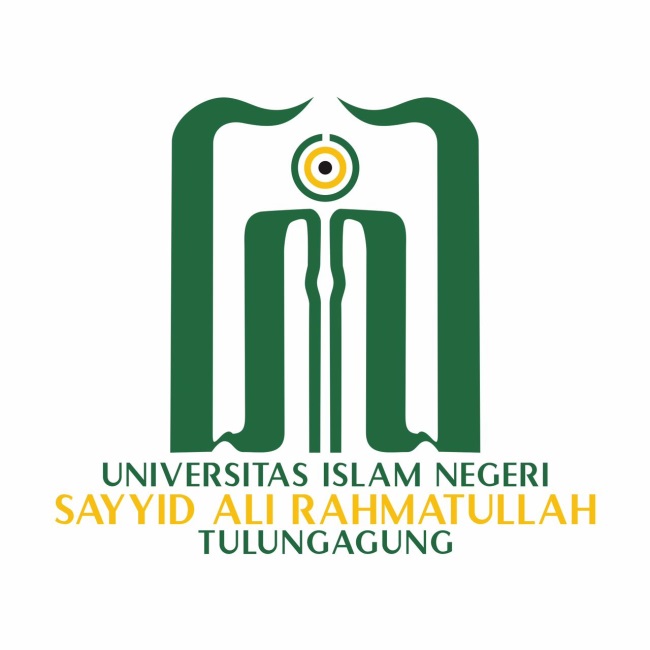 OLEHULFA RIFANA NIM. 12212183079PROGRAM STUDI TADRIS KIMIAFAKULTAS TARBIYAH DAN ILMU KEGURUANUNIVERSITAS ISLAM NEGERI SAYYID ALI RAHMATULLAH TULUNGAGUNG JUNI 2022ANALISIS MISKONSEPSI SISWA KELAS XI PADA MATERI LARUTAN PENYANGGA MENGGUNAKAN INSTRUMEN FOUR TIER MULTIPLE CHOICE BERBASIS MULTIPEL REPRESENTASI DI SMA NEGERI 1 SUTOJAYAN SKRIPSIDiajukan Kepada Fakultas Tarbiyah dan Ilmu Keguruan Universitas Islam Negeri Sayyid Ali Rahmatullah Tulungagung Untuk Menyusun Skripsi Guna Memperoleh Gelar Strata Satu Sarjana Pendidikan (S.Pd.)OLEHULFA RIFANA NIM. 12212183079PROGRAM STUDI TADRIS KIMIAFAKULTAS TARBIYAH DAN ILMU KEGURUANUNIVERSITAS ISLAM NEGERI SAYYID ALI RAHMATULLAH TULUNGAGUNG JUNI 2022 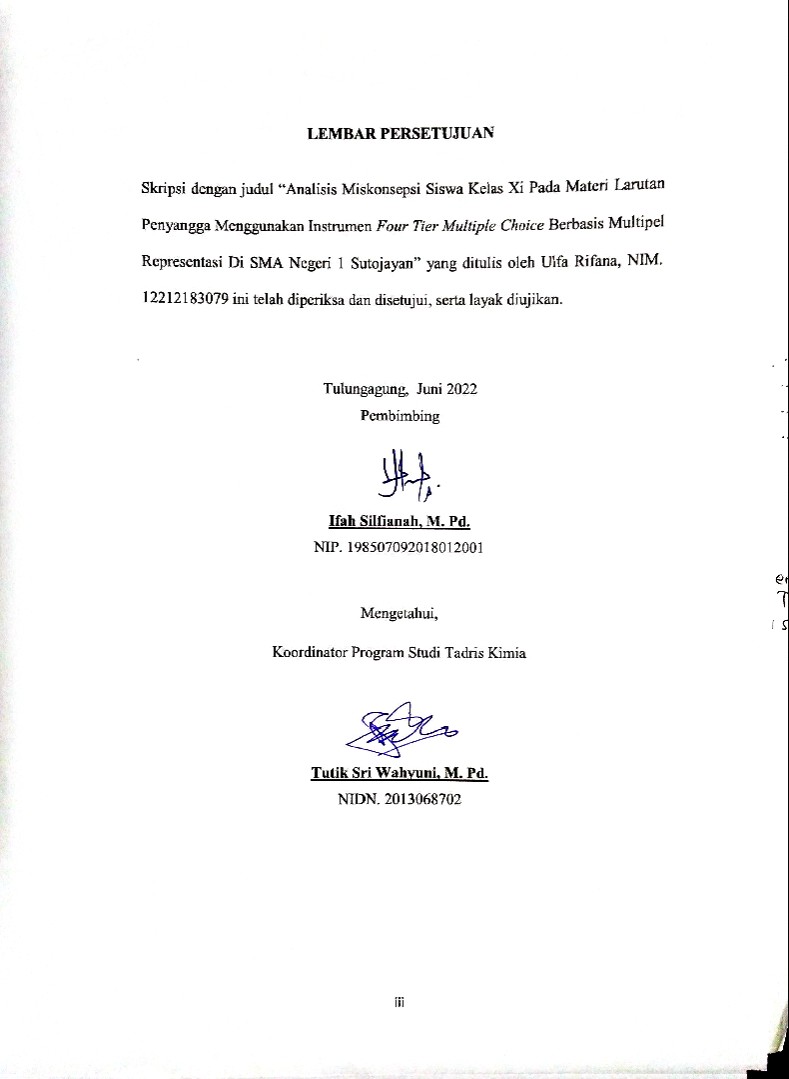 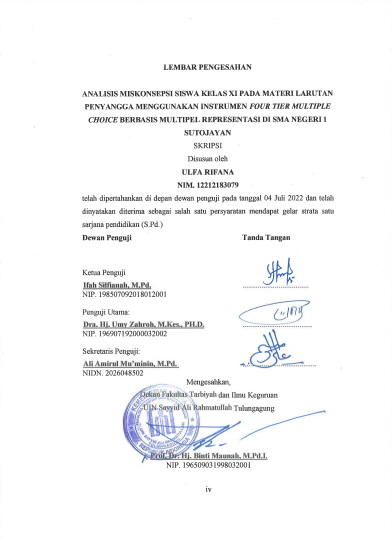 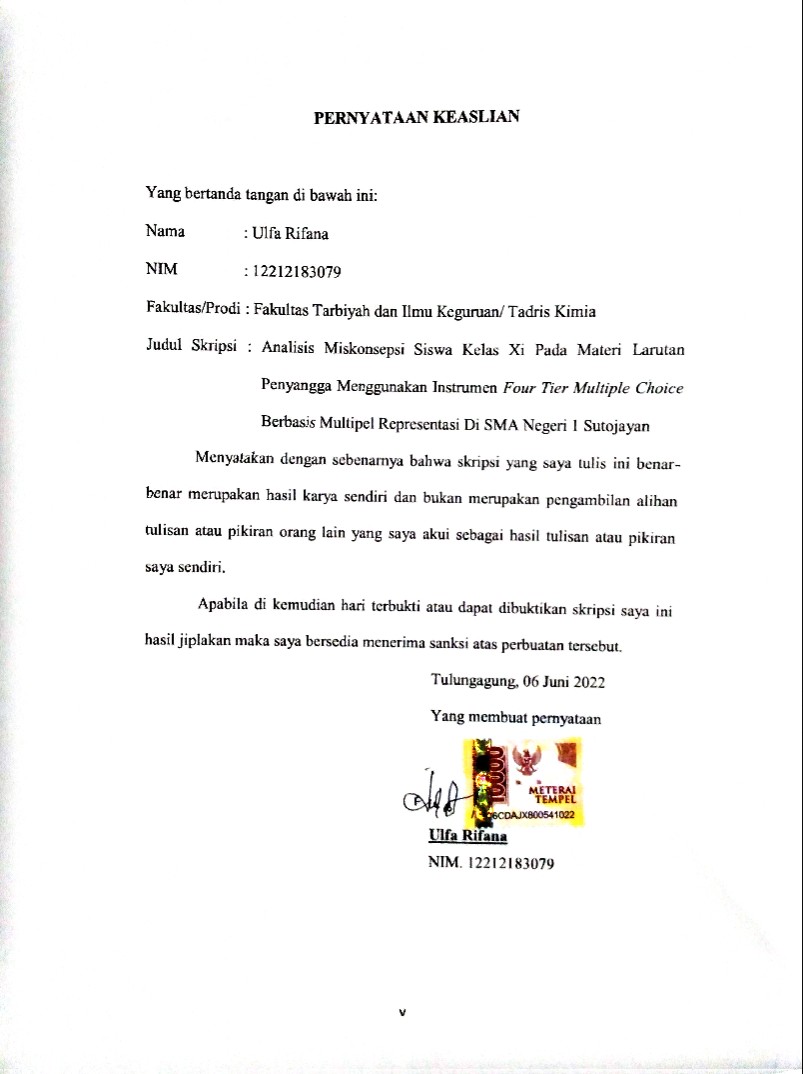 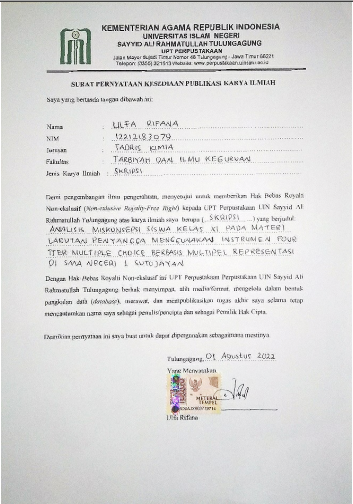 